_______________________________________________________________________________________________________________________________________________________________________________________________________________________________________________________________________________________________________________________________________________________________________________________________________________________________________________________________________________________________________________________________________________________________________________________________________________________________ПОСТАНОВЛЕНИЕКАРАРОб утверждении градостроительного плана земельного участка с кадастровым номером 16:20:250104:113, расположенного: Республика Татарстан, Зеленодольский р-н, c.Свияжск, ул.Сергиевский спуск, д.2 Рассмотрев обращение Карнаухова Михаила Михайловича об утверждении  градостроительного плана земельного участка, занимаемого на основании договора купли-продажи земельного участка и объекта индивидуального жилищного строительства (жилой дом) от 11.10.2012, дата регистрации 30.10.2012, №16-16-22/068/2012-673, и расположенного: Республика Татарстан, Зеленодольский р-н, с.Свияжск, ул.Сергиевский спуск, д.2, объект капитального строительства: «Индивидуальный жилой дом», учитывая представленные материалы и в соответствии с Градостроительным кодексом РФ от 29.12.2004г. № 190-ФЗ, Федеральным законом от 06.10.2003г. №131-ФЗ «Об общих принципах организации местного самоуправления в Российской Федерации», приказом Министерства регионального развития РФ от 10.05.2011г. № 207 «Об утверждении формы градостроительного плана земельного участка», Исполнительный комитет Свияжского сельского поселения Зеленодольского муниципального районаПОСТАНОВЛЯЕТ:1.	Утвердить прилагаемый градостроительный план земельного участка RU 16519324-6 общей площадью 500 кв.м, с кадастровым номером 16:20:250104:113, расположенного: Республика Татарстан, Зеленодольский р-н, с.Свияжск, ул.Сергиевский спуск, д.2;2.	 В двухнедельный срок произвести оформление и регистрацию градостроительного плана земельного участка;3.	Контроль за исполнением настоящего постановления оставляю за собой.Руководитель Исполнительного комитета Свияжского сельского поселения                                           В.В. ЧетверкинРеспублика Татарстан Зеленодольский муниципальный районГлава Свияжского сельского поселенияРождественская площадь ул., 1                              с. Свияжск, 422520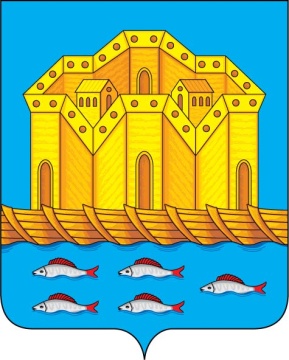 Татарстан РеспубликасыЗеленодольск муниципаль районы Свияжск авыл җирлеге башлыгыРождественская майданы ур., 1                Свияжск ав, 422520Тел/факс: (84371) 3-89-37. E-mail:Svg.Zel@tatar.ruТел/факс: (84371) 3-89-37. E-mail:Svg.Zel@tatar.ruТел/факс: (84371) 3-89-37. E-mail:Svg.Zel@tatar.ru“ 04 ”  июня  2014 г.                                                                                          № 13